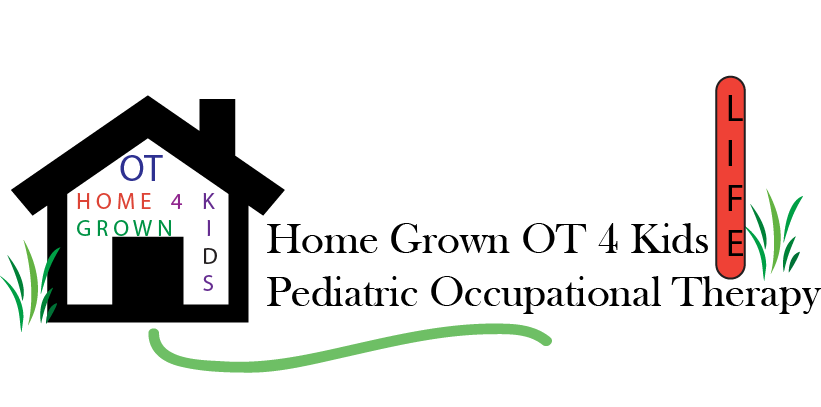                                                 CLIENT INTAKE FORMDate___________________Patient’s Name___________________________________________________________DOB:___/____/___ Address______________________________________________________________________________________                     Street                                                                        city, state                                                              zipSex:  M   F               Age:_______________   Social Security #_________________________________Diagnosis: Medical_(including ICD code from doctor) ____________________________________________________________________Educational  (including 504 and Special Education Federally Handicapping Condition) ________________________________________________________________________________Parent’s Names_____________________________________________________________________________                                     Mom                                                                        Primary Phone #       home     cellOccupation________________________________________Parent’s Names_____________________________________________________________________________                                                  Dad                                                                          Primary Phone #         home     cellOccupation________________________________________Marital status        Married                  Divorced               SeparatedSiblings________________________________________________Is your child adopted?       yes   no       Foster Child?      yes   noWill one or both parents be attending therapy sessions:___________________________Other Caretakers/family members who will be Involved with treatment__________________________________________________________________________________Preferred Email to use ___________________________________________________________________________Primary Care Physician or Pediatrician________________________________________________Phone:___________________________________________Address__________________________________Other Doctors: Psychiatrist___________________________Neurologist_____________________GI__________________________________________Other____________________________________________Who referred you to us:___________________________________________________________________Home Grown OT 4 Kids **858-254-1243 ** www.homegrownot4kids.com           CLIENT INTAKE    PAGE  2             Client’s Name_________________________________Primary Method of Payment:       ______Private Pay    _____InsuranceInsurance_______________________________________Sponsor__________________________________Secondary Insurance_________________________Sponsor__________________________________School or Day care attending ___________________________________________________________Teacher________________________________ Grade________Reason for Referral:_________________________________________________________________________________________________________________________________________________________________________What are your primary concerns ?______________________________________________________________________________________________________________________________________________________Goals you hope to accomplish?__________________________________________________________________________________________________________________________________________________________What are your child’s strengths and interests________________________________________Describe your child’s developmental challenges and when you first noticed them_________________________________________________________________________________________Describe how your child likes to spend time.________________________________________Family stressors, trauma, relationships issues______________________________________Services Requesting    ____OT     ______PT   _____ST   _____Music TherapyPast Therapy Services?    OT       PT       ST      Other:    Vision therapy      auditory therapy     ABA      CounselingHome Grown OT 4 Kids **858-254-1243 ** www.homegrownot4kids.com